О введении  режима чрезвычайной ситуациина территории сельского поселения Пестравка муниципального района Пестравский	В связи со сложившейся чрезвычайной ситуацией на территории сельского поселения Пестравка муниципального района Пестравский Самарской области произошедшей 18 июня 2016 года, которая была вызвана внезапным усилением ветра длившегося в течении 90 минут и сопровождавшегося дождевым ливнем и градом, прошедшего по территории сельского поселения Пестравка муниципального района Пестравский, с учетом недопущения жертв и порчи имущества, руководствуясь Федеральным Законом № 68-ФЗ от 21.12.1994 г. «О защите населения и территорий от чрезвычайных ситуаций природного и техногенного характера», постановлением  Правительства  Российской  Федерации  от 30.12.2003	г. № 794 «О единой государственной системе предупреждения и ликвидации чрезвычайных ситуаций», постановлением  Правительства  Самарской  области от 14.04.2004 г. № 13 «О территориальной подсистемы Самарской области единой государственной системы предупреждения и ликвидации чрезвычайных ситуаций», постановлением Главы муниципального района Пестравский от15.11.2010 г. № 1162 «О районном звене территориальной подсистемы  Самарской   области     единой государственной системы  предупреждения и    ликвидации   чрезвычайных   ситуаций на территории муниципального района Пестравский», статьями 44, 45 Устава муниципального района Пестравский, администрация муниципального района Пестравский ПОСТАНОВЛЯЕТ:Ввести на территории сельского поселения Пестравка муниципального района Пестравский Самарской области режим чрезвычайной ситуации территориального характера с 19-00 18 июня 2016 года до окончания ремонтно-восстановительных работ зданий и сооружений пострадавших от стихийного бедствия.Рекомендовать Главе сельского поселения Пестравка совместно с  комиссией по предупреждению и ликвидации чрезвычайных ситуаций и обеспечению пожарной безопасности при администрации муниципального района Пестравский и О МВД РФ по Пестравскому району:-	провести подворный обход жителей, дома которых подверглись разрушениям в результате стихии, с целью обследования и сбора информации об ущербе;-	задействовать необходимую технику и личного состава аварийно-спасательных служб для ликвидации последствий стихийного бедствия;-	в целях предотвращения мародерства, возникновения непредвиденных ситуаций, являющихся угрозой жизни и здоровья людей, во взаимодействии с участковым уполномоченным О МВД РФ по Пестравскому району, организовать несение дежурства гражданами и членами добровольных народных дружин.      3. Контроль за исполнением настоящего постановления возложить на первого заместителя главы муниципального района Пестравский (Имангулов А.В.).Глава муниципального района Пестравский                                           А.П. Любаев                           Поставной (8 846 74) 2-18-74Mail: i.postavnoy@pestravsky.ru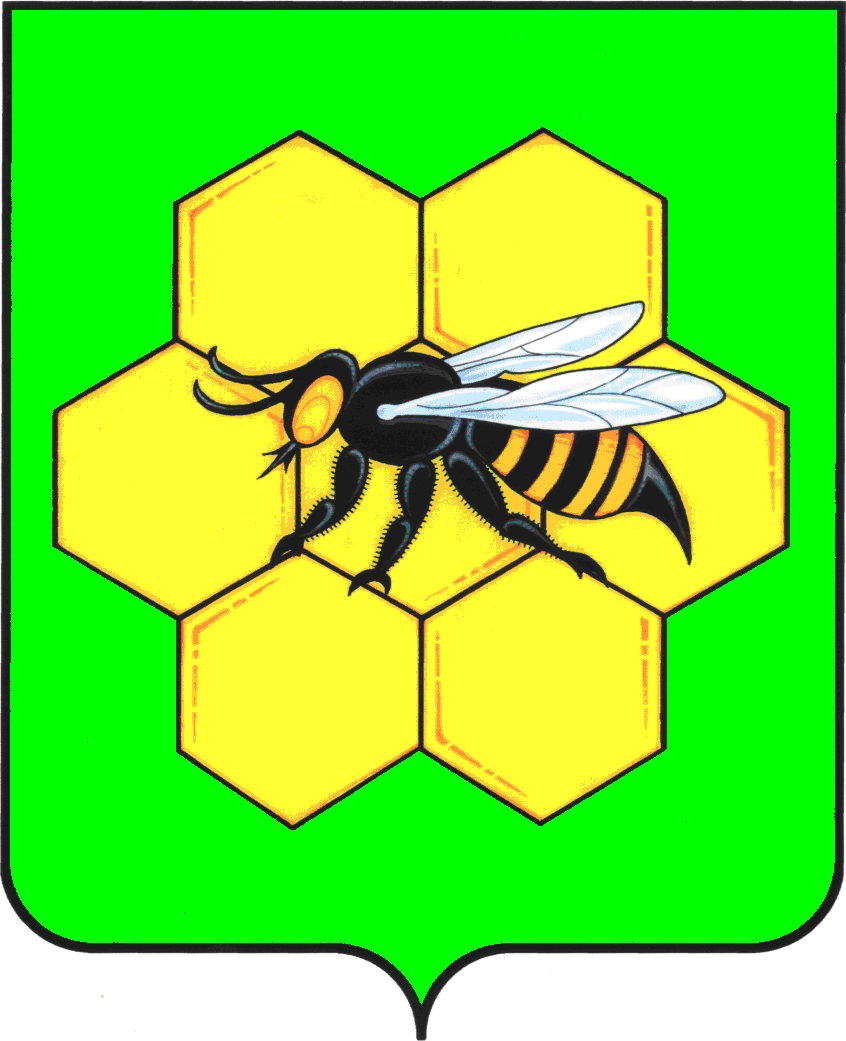 АДМИНИСТРАЦИЯМУНИЦИПАЛЬНОГО РАЙОНА ПЕСТРАВСКИЙСАМАРСКОЙ ОБЛАСТИПОСТАНОВЛЕНИЕОт 18.06.2016 г. № 330